SurrealismA cultural movement expressed through art, literature and politics.Focuses of ideas of chaos and unconscious desires –>things we want that we don’t know we want…? expresses the imagination revealed in dreams, free of the conscious control of reason and convention.Digging into the unconscious mind to find inspiration for artistic and political creativity.Rejection of overly rational thoughts would lead to superior ideas and expressions“Surrealist Manifestos” –> documents published by surrealist movement (Andre Breton (leader of surrealist movement))Defined surrealism as a pure state of mind that allows someone to express their thoughts freelyRegardless of encumbrance of rational thought and societal norm??? Trying to introduce more open and free concepts of thinking, being aware of oneself without being influenced  by the outside world.Wanted to use art to show the inner workings of their minds –> particularly in areas concerning sexuality or violence (considered frequently oppressed in society)Wanted to create work that makes the viewer think and show the inner workings of the mind.Often used dreams and nightmares as inspirationArtwork: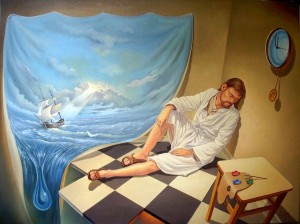 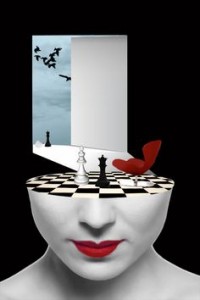 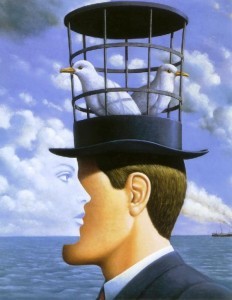 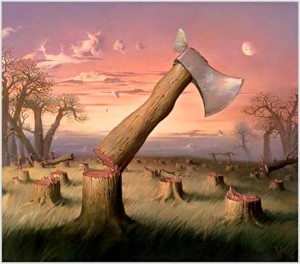 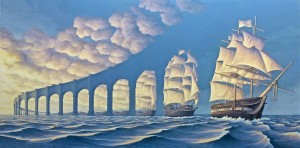 SURREAL MUSIC PIECE: PIERRE SCHAEFFER & PIERRE HENRY: ORPHÉE 53 https://www.youtube.com/watch?v=XJq3jItducg